Manómetros diferenciales: Versiones DELTA-line para condiciones adversasBarcelona, Abril 2014. Wika ofrece una nueva generación de la serie „DELTA-line“ para la medición de la presión diferencial. El nuevo diseño de la célula de medida hace a los cuatro instrumentos aún más robustos y alarga su  vida útil. Los instrumentos están equipados con una mirilla a prueba de rotura, y ofrecen una protección superior contra efectos mecánicos externos y una elevada resistencia a la corrosión. Debido a las dimensiones y conexiones idénticas, los usuarios pueden sustituir fácilmente las antiguas versiones. El nuevo diseño de la esfera permite distinguir las diferentes ejecuciones. Los instrumentos DELTA-plus (manómetro), DELTA-comb (manómetro con uno o dos microswitch) y DELTA-trans (transmisor) disponen de una indicación mecánica de la presión diferencial y además de una indicación de la presión de servicio integrada. La serie se completa con el DELTA- switch (Presostato diferencial con uno o dos microswitch). Los productos DELTA tienen un rango de medición entre 0 ... 250 mbar y se aplican en aplicaciones con elevada presión unilateral y presión estática, por ejemplo en la monitorización y control de filtros, compresores y bombas. Caracteres: 1240Referencia: DELTA-lineFabricante:WIKA Alexander Wiegand SE & Co. KGAlexander-Wiegand-Straße 3063911 Klingenberg/GermanyTel. +49 9372 132-0Fax +49 9372 132-406www.wika.deFoto WIKA:Serie WIKA  „DELTA-line“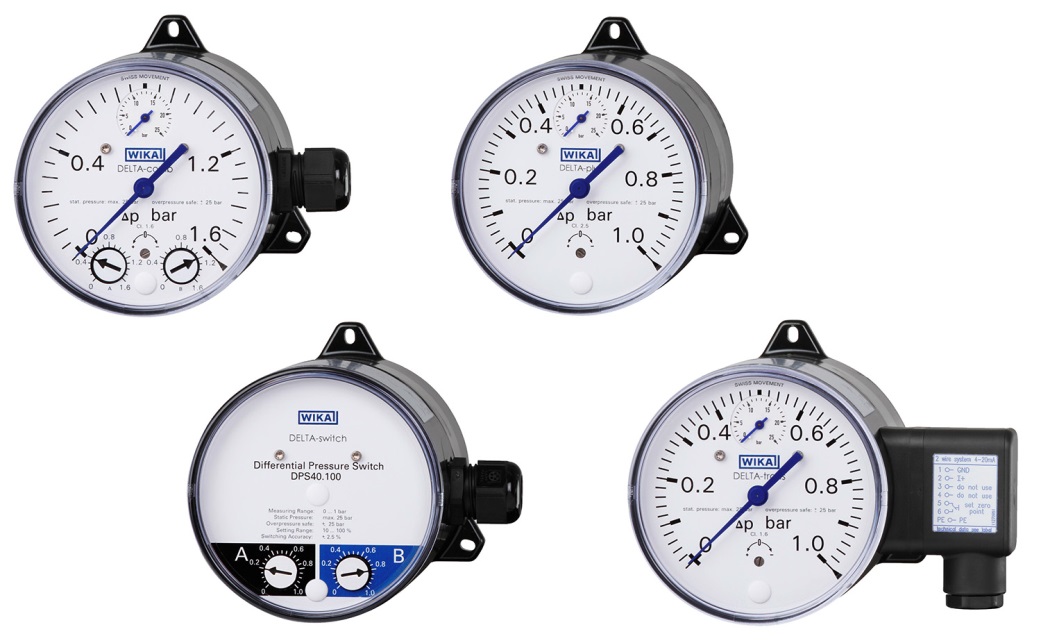 Redacción:Instrumentos WIKA S.A.U.Chassan JalloulMarketing Josep Carner 11 08205 SabadellTel. +34 933 938 666chassan.jalloul@wika.comwww.wika.esNota de prensa WIKA 02/2014